JOYSON MELWYN FERNANDES       					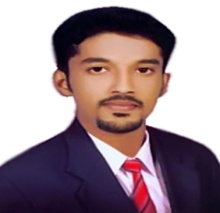 Joyson.226454@gulfjobseeker.com     UAE – Dubai Self-motivated individual seeking a position in Logistics with a zeal for professional progress and career advancement through determination and dedication in a progressive organization. Professional AbridgementA competent professional with a total of 5.2 years experience & 1.9 years in UAE in logistics, freight forwarding and Client Relationship Management.Professionally Qualified in Bachelor of Engineering Major in Computer Science.A dedicated Management Professional with proven expertise in managing logistics operations in computerized environment. Highly motivated and dedicated team leader who has ability to build strong relationships with senior management, high net worth clients, suppliers, manufacturers and colleagues. Possess excellent analytical, problem solving, sourcing, market research, coordination, negotiation, business administration, communication, interpersonal, and organizational skills.Areas of ExpertiseCustomer ServiceLogistics/freight forwardingClient Relationship Management	Team ManagementProficiency ForteLogisticsDevising efficient Logistics management system to ensure delivery of the goods / shipments as per committed timelines and cost. Managing effective & efficient costing system resulting in cost reduction, business process and procedures for improving performances.Customer ServiceControlling inland trading operations such as establishing smooth customer relationship with the all types of customersGenerating On time Invoice and Delivery note and ensure that documents go along with the shipmentsPeople ManagementLeading, managing & monitoring the performance of team members to ensure efficiency in WarehousingDetermining training needs of associates and conducting suitable training programmes to enhance their operational efficiency leading to increased productivity.Logistic Coordinator/Operations Executive, Globelink Weststar Shipping LLC, Dubai, UAE, April 2013- January 2015Customer Service Executive, Datacraft India Ltd’, Bangalore, India, July 2009- Dec 2012.Job Profile as Sales CoordinatorTo prepare freight quotes both air and sea based on the customer enquiries and providing the best rates after negotiating with agents in US, Canada, Europe, China and shipping lines. To administer quotes received from different carriers & airlines like SAFMARINE, UASC, CMA, MSC, HAPAG-LLOYD,OOCL,EMIRATES,ETIHAD,AIR FRANCE & QATAR AIRWAYS and maintain statistics of offers from carriers.Airfreight consolidation from various parts of the world like Germany, Italy & UK.Handling dangerous and perishable goods by air.Arranging collection from suppliers once material readiness confirmedBilling of cost and revenue under jobs, preparation of job files and submission to accounts dept.Monthly Cost and revenue report submission for billing purposesComplete liaison with shipping lines on rate queries, quotations, space availability and vessel schedules etc.Complete import process documentation i.e. COO application, Legalization, transport arrangement, B/L preparation or liaison with shipping linesHandling quotation requests from customers directly.Liaison with internal departments for execution of shipments – Courier, Sea, LandSending pre alerts to location on despatch of materialJob Profile as Customer Service ExecutivePreparing and delivering customer presentations and demonstrations of the projects related to computer networking & detail description of the selected projects.  Meeting sales targets set by employer consistently and contributing to team targets; Networking with existing customers in order to maintain links and promote additional products and upgrades; Providing support to customers, offering clear advice and solutions wherever possible.Educational CredentialsB.E - Computer Science, Vivekananda College of Engineering & Technology, Puttur,   Visveswraya Technological University (VTU), Belgaum in 2009.IT SkillsCompleted Microsoft Certified System Administator ( MCSA ) & Cisco Certified Network Associate (CCNA ) courses at ITTC, Mangalore.Other ActivitiesElected as President of Computer Science Association (ACES) for the academic year 2008-09 at Vivekananda College of Engineering and Technology Attended a seminar on INCO TERMS initiate by Dubai Shipping Agents Association at Dubai customs held from May to July 2013.Personal ProfileDate of birth				: 31-12-1986Gender					: MaleNationality				: IndianMarital Status			: SingleLanguages Known		: English, Hindi.Visa status				: VisitDate of expiry			: 08-Sep-2015